Publicado en Madrid el 24/11/2020 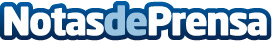 Capital on Tap apuesta por el software Modellica Originations de GDS Modellica Capital on Tap ha invertido en el software de motor de decisiones de alta potencia, Modellica Originations de GDS Modellica, para crear un sistema pionero de análisis de crédito para PyMEs y Autónomos en Reino Unido, España y Estados UnidosDatos de contacto:En Ke Medio Broadcasting912792470Nota de prensa publicada en: https://www.notasdeprensa.es/capital-on-tap-apuesta-por-el-software Categorias: Nacional Franquicias Finanzas Marketing Emprendedores Software Recursos humanos Industria Automotriz http://www.notasdeprensa.es